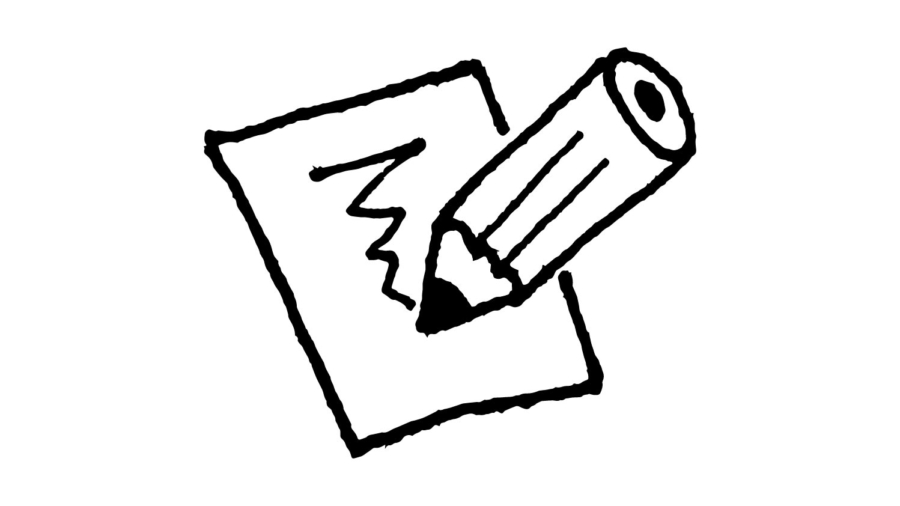 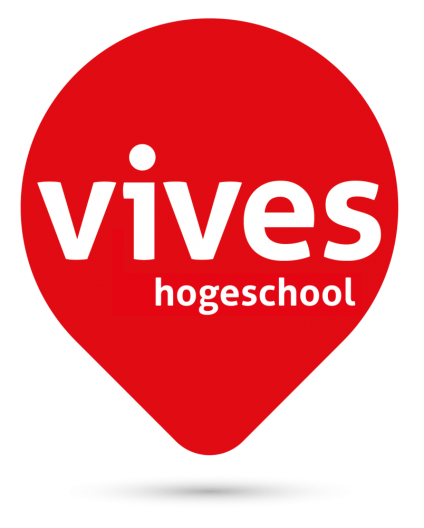 Algemene onderwerpsverkenning:Vertaal je thema in een aantal trefwoorden of zoektermenTOEGANKELIJKHEID: Synoniem = openbaarheid (https://synoniemen.net/index.php?zoekterm=toegankelijkheid) Open, met vrije toegang (encyclo.nl) Bv: het gebouw is voor iedereen toegankelijkDeelthema’s:  	(wikipedia)publieke toegankelijkheid/openbare toegankelijkheidAspecten van toegankelijkheid:  (wikipedia)Fysieke toegankelijkheid Toegankelijkheid van informatie Toegankelijkheid van dienstverleningIntegrale toegankelijkheid (https://www.inter.vlaanderen/toegankelijkheid-en-universal-design/integrale-toegankelijkheid )Gebruik stapsgewijs 3 van je zoektermen (of combinaties ervan..) voor verkennende, vergelijkende zoekopdrachtVergelijking yahoo en bing: Woord 1: integrale toegankelijkheid:Bing: 97700 resultaten 			Filter: 	Nieuws: 0 resultaten				Video: 14 resultaten		Yahoo:  135000 resultaten			Filter: 	Nieuws: 0 resultaten				Video: 0 resultaten Woord 2: publieke toegankelijkheid:		Google: ongeveer 441000 resultaten			Filter: 	Boeken: 2480 resultaten					Afbeeldingen: geen resultaten vermeld		Ecosia: 197000 resultaten			Filter: 	boeken: 1390000 resultaten (dat kan niet??)				Afbeeldingen: geen resultaten vermeld (205000resultaten)Woord 3: openbaarheidBing: 315000 resultatenGeen zoekresultaten vermeld van boeken, afbeeldingen, .. Google: 1110000 resultaten 	Filter: boeken: 89000 resultaten		Afbeeldingen: geen zoekresultaten vermeldOverzicht zoekresultatenHet valt op dat bij de zoekresultaten bij de filter ‘afbeeldingen’ nooit echt de aantal zoekresultaten terug kan vindenGebruik dezelfde zoektermen (of combinaties ervan) voor een gelijkaardige verkennende zoekopdracht via LIMO. Probeer aldus ook diverse soorten bronnen (vind je dezelfde ? andere ?) te vinden.Zoekresultaten Publieke toegankelijkheidZoekresultaten integrale toegankelijkheidZoekresultaten openbaarheidHet valt op dat je via limo veel meer verschillende zoekresultaten kan terugvinden, bijvoorbeeld ‘hoofdstuk uit boek’ kan je niet op Google vinden maar dan wel op de zoeksite van Limo. Ik vind ook dat de zoekresultaten beter te vinden zijn bij Limo dan via GoogleKwaliteit van je zoekresultatenPUBLIEKE TOEGANKELIJKHEID:https://www.ruimtelijkeordening.be/Verordeningen/Toegankelijkheid CURRENCY: de site moet alleszins recenter zijn dan 2010 want in het begin van de tekst staat er ‘ sinds 1 maart 2010…’ dus dat wil dus zeggen dat men de site later heeft gemaakt dan 2010. Dus deze site is niet echt recent want hi bestaat al 8 jaar. RELIABILITY: het is een officiële site van de Vlaamse overheid dus is het wel echt betrouwbaar. Het is ook uitgegeven door het departement omgeving dus is het wellicht betrouwbaar genoeg. Het gaat over de verordening, dus het is geen mening van iemand. Het is een feit. AUTHORITY: zoals ik eerder vermelde komt de site van de Vlaamse overheid. Deze is verantwoordelijk voor deze site. POINT OF VIEW: het gaat over een wetgeving dus het is om mensen te informeren over hoe het zit met de wetgeving, de site kan je ook nog meer informeren door in het handboek te kijken, dit handboek kan je ook terugvinden op de site zelf. https://www.inclure.be/publieke-toegankelijkheid CURRENCY:  de bron werd gemaakt/bewerkt in 2018, dit kan je zien doordat beneden de site een ‘copyright’ staat met ‘inclure 2018’ ernaast. Het is dus een recente site. Er wordt ook een bron vermeld onderaan de tekst, deze dateert van 2008. RELIABILITY: de info op de site is betrouwbaar want er wordt onderaan de tekst een bron vermeld. De bron dateert van 2008. Er worden ook gegevens vrijgegeven op de site van de contactpersonen of het bedrijf die de site maakte. AUTHORITY: bij deze site is de autoriteit ‘inclure architecten’. Vanonder wordt er weergegeven dat de toezichthoudende autoriteiten van inclure architecten de orde van architecten is, de Vlaamse raad Vlaams Brabant’. Ik ben er vrij wel zeker van dat deze autoriteit expert is in deze zaak.POINT OF VIEW: de doelgroep is eigenlijk iedereen, het is een site voor iedereen die geïnteresseerd is in hun architectuur. Ze willen zoveel mogelijk gebouwen gebruikelijk maken voor iedereen inclusief de mensen met een beperking.  Het is dus de bedoeling van hen om de mensen te interesseren in hun projecten en om deel te nemen aan hun projecten. Er wordt hier reclame gemaakt voor hun bepaalde architectuurhttp://www.toegankelijkgebouw.be/Dossiers/tabid/403/Default.aspx CURRENCY: op de site wordt er niet echt een datum vermeld maar de site moet wel al aangepast zijn in 2018 want als je naar ‘dossiers’ gaat op de site kan je dossiers zien die dateren van 2018. Het is dus recent bijgewerkt.RELIABILITY:  de site is betrouwbaar want hij is afkomstig van de Vlaamse overheid. Deze site is een realisatie van ‘gelijke kansen in Vlaanderen’ en ‘Inter’. Op de site wordt er verwezen naar verschillende soorten bronnen/dossiers die zijn opgemaakt. AUTHORITY: de site is opgemaakt in samenwerking tussen ‘gelijke kansen in Vlaanderen’ en ‘ Intervlaanderen’. Het nieuwe logo van de Vlaamse leeuw wordt ook afgebeeld dus dit is dus de autoriteitPOINT OF VIEW: met deze site is het ook de bedoeling om mensen te informeren over de publieke toegankelijkheid en wat ze eraan doen om deze publieke toegankelijkheid zo goed mogelijk te maken. Er wordt niet echt reclame gemaakt maar ze willen wel mooi aantonen dat ze de publieke toegankelijkheid zo goed mogelijk proberen te ontwikkelen. Kritische terugblik op je algemene verkenning, je brede zoektocht en vergelijking van hanteren algemene zoekmachine voor internet en LIMOA: Het zoekproces liep voor mij redelijk moeizaam, ik ben totaal niet handig met computers en raak snel in paniek als iets niet lukt zoals ik het in gedachten heb. Het heeft mij heel veel moeite en tijd gekost vooraleer ik het echt onder de knie had. Met de nodige hulp van de docent lukte stap 1 mij toch. B: ik zou niet direct andere trefwoorden gebruiken omdat ik vind dat deze trefwoorden ruim zijn maar dan ook niet te ruim, je kunt er veel informatie over vinden waardoor dit makkelijker is om dingen op te zoeken. Mochten mijn trefwoorden misschien niet zo ruim zijn geweest dan was het misschien nog moeizamer geweest om bepaalde zoekresultaten erover te vinden. C: de zoekresultaten die ik niet echt vond en waar de zoekresultaten effectief niet vermeld van waren waren vooral de AFBEELDINGEN EN DE VIDEO’s. Bij afbeeldingen vond je nooit een specifiek zoekaantal, je kon moeilijk beginnen met de aantal foto’s te gaan opsommen. Video’s erover vinden ging al weer wat makkelijker maar af en toe vond je er ook niet echt zoekresultaten over. De meest makkelijkste zoekresultaten kon je bekomen door gewoon je trefwoord in te typen en dan de zoekresultaten bekijken van het totaal aantal zonder een filter aan te leggen. D: Neen, ik heb geen andere opmerkingen meerFormulering mogelijke informatie- of onderzoeksvraag:Waarom is het noodzakelijk dat de publieke toegankelijkheid zo goed mogelijk moet zijn? Wat is het doel van de publieke toegankelijkheid? De basistekst: zoeken en diverse info eruit halenbronvermeldingVanhee, J-P.H. (2017). Jeugdhulp als interventie en als opbouw: de jeugdzorg voorbij. Een ‘integrale’ jeugdhulp is een idealistische jeugdhulp. Brussel: Uitgeverij Politeia.Bronvermelding bis (citeer aldus): Integrale jeugdhulp steunt naast op de idee van het integrale of integere, ook op het idee van het procesmatige ontwikkeling er naartoe. Het begrip ‘proces’ wordt in de sociale sector vaak gebruikt als synoniem voor dialectisch. (Vanhee, 2017, pag. 69).Context: Mijn basistekst komt uit het boek “cahier: integrale jeugdhulp”. Het was een soort gebundelde map met allerlei verschillende boekjes in. Dit boekje van mij heb ik daar ook uitgehaald. De reekstitel van het boek is “cahier integrale hulp; 8.  Op pagina 2 vind je de colofon en daarbij vond ik de uitgever van het boek en ook de redactie/auteurs. De uitgever van het boek is Politeia. Natuurlijk is er ook een auteur van het boek, maar aan dit boek hebben verschillende auteurs gewerkt. De auteurs zijn: De Vos, Karel. (Editor) ; Grymonprez, Hans. (Editor) ; Roets, Griet. (Editor) ; Kerger, Denoix. (Editor) ; Roose, R. ((Rudi)) (Editor) ; Verstraete, Pieter. (Editor) ; Bouverne-De Bie, Maria. ; Claes, Claudia. ; Quintens, Isabelle. ; Vandaele, Philippe. ; Vandeveire, Hugo. ; Van Hee, Jean-Pierre. ; Van Mulders, Stefaan. ; Vanobbergen, Bruno, (1972) ; Voets, Jo.In het boek is vooraan te vinden wat de meeste mensen doen of waarvoor ze werken. Bijvoorbeeld: Karel De Vos werkt voor het jongerencentrum Cidar vzw. Op de officiële site van Cidar heb ik gevonden dat dit centrum zich vooral richt op hulpverlening naar jongeren en hun gezinnen toe. De hulpverlening is verspreid over verschillende initiatieven. Namelijk: het onthaal-, oriëntatie-, en observatiecentrum Cidar maar ook NAFT bij schoolse moeilijkheden “Koïnoor” en de dienst voor intensieve contextbegeleiding “de vuurvogel”. De tekst is vooral geschreven voor professionals die aan het werk zijn op dit soort vlak. Het boek geeft je informatie over verschillende dingen bv: hoe is de jeugdhulp ontstaan, hoe de integrale jeugdhulp er dan kwam, de dubbelzinnigheid als probleemstelling,.. informatie van dit deeltje vond ik op limo libis. Ik raadpleegde deze link https://limo.libis.be/primo-explore/fulldisplay?docid=32LIBIS_ALMA_DS71192297840001471&context=L&vid=VIVES_KATHO&lang=nl_BE&search_scope=ALL_CONTENT&adaptor=Local%20Search%20Engine&tab=all_content_tab&query=any,contains,jeugdhulp%20als%20interventie%20en%20als%20opbouw:%20de%20jeugdzorg%20voorbij&sortby=rank&offset=0 Verneem meer over de auteur: De tekst is uitgegeven door de uitgever Politeia. de tekst is opgemaakt door verschillende auteurs. het stukje tekst dat ik gekozen heb ik specifiek geschreven door Jean-Pierre Vanhee. Daarom heb ik een aantal interessante dingen opgezocht van de manOp Google typte ik de naam van Jean-Pierre Vanhee in en ik vond deze informatie omtrent Vanhee op de site http://www.jeugdhulp.be/interview-vd-maand/jean-pierre-vanhee-over-nieuwe-rol-van-afdeling-act Informatie Jean-Pierre VanheeJean-Pierre Vanhee is nu algemeen directeur agentschap jongerenwelzijn. Op deze site vertelt hij dat de afdeling intersectorale toegangspoort van naam is veranderd naar afdeling Continuïteit en toegang.Dit citeerde Jean-Pierre op de site www.jeugdhulp.be: “Voor ik in 2002 overstapte naar de Vlaamse overheid, was ik directeur in een school van het buitengewoon onderwijs. Onze leerlingen waren vooral kinderen met gedrags- en emotionele stoornissen. Heel boeiend, maar na vijftien jaar vond ik het tijd voor iets nieuws. Toen ik de kans kreeg om projectleider Integrale Jeugdhulp te worden in de regio Gent-Meetjesland, heb ik die gegrepen. Ik ben dus vanaf het begin zeer nauw betrokken bij de vernieuwing van de jeugdhulp. Nadien werd ik beleidscoördinator voor Oost-Vlaanderen en later projectleider Integrale Jeugdhulp op het Vlaamse niveau. En sinds 2013 ben ik dus algemeen directeur bij Jongerenwelzijn.”Jean-Pierre heeft filosofie gestudeerd en hij was al zeer vroeg begaan met de maatschappelijke kwetsbare groepen. Kinderen met problemen werden vaak niet geliefd en vielen uit de boot. Hij luisterde graag naar kinderen omdat hij door de verhalen altijd ontroerd werd. Hij laat zich vooral inspireren op de filosofie en hij probeert te begrijpen hoe andere filosofen denken over de mens en de wereld en daar probeert hij dus inspiratie uit te vinden. Jean-Pierre Vanhee zou hem zelf omschrijven als positieve rationalist, zegt hij in het interview. Hij wil hulpverleners begrijpen en weet dat alle hulpverleners het dan ook goed bedoelen. Informatie Karel de VosIn mijn stukje tekst gaat het ook veel over Karel De Vos. Ik kan niet zo heel veel informatie vinden over Karel De Vos maar ik weet dat hij werkt op de universiteit van Gent op de faculteit ‘Faculty of Psychology and educational sciences’. Hij schreef ook mee aan heel veel verschillende teksten en boeken. Voorbeeld: institutionalisering van een pedagogische paradox. StructuurOpbouw van tekst: Kent het een duidelijke structuur, is die logisch; of is het 1 lange doorlopende tekst? De tekst kent inderdaad een heel duidelijke structuur. Eerst is er een klein stukje inleiding en daarna volgen de stukjes met de verschillende informatie. Alle stukjes tekst zijn opgedeeld in alinea’s met een tussentiteltje erbij. Elk stukje gaat dus over iets anders en bevat ook nuttige en interessante info. Witregels gebruiken ze ook in de tekst, dit om de alinea’s van elkaar te onderscheiden.Het boek op zijn geheel wordt opgedeeld met eerst de inhoudstafel, daarna de inleiding en dan de verschillende informatie. Op het einde van het boek zit er ook nog een bibliografie verwerkt met alle referentie. In het boek worden er ook in bepaalde hoofdstukken gebruik gemaakt van voetnoten. Zijn er tussentitels?Ja, er zijn tussentitels aanwezig zowel volledig in het boek als in mijn basistekst die ik gekozen heb. In de tekst die ik gekozen heb wordt er versprongen van blokje door telkens een ander tussentiteltje te gebruiken.Het boek wordt opgedeeld in hoofdstukken en dan ook nog eens onderdeeltjes bij ieder hoofdstuk.(Bv: pagina 13: “ de jeugdhulp als interventie en als opbouw” = hoofdstuk	“1. Inleiding – 2. Deel 1: de jeugdhulp als interventie: het ongeargumenteerde ingrijpen” = onderdeeltjes )Is er enkel tekst of vind je ander zaken terug?In de basistekst die ik gekozen heb, is er alleen maar tekst die werd verwerkt. Er worden geen afbeeldingen of cijfermateriaal weergegeven. In het boek zelf wordt er hier en daar wel eens gebruik gemaakt van een tabel met cijfermateriaal. Zoals bijvoorbeeld op pagina 85 in het boek. Daar maken ze gebruik van een tabel met de hoeveelheid artikels die er zijn over bepaalde onderwerpen. Hoe worden de referenties/bronvermeldingen opgemaakt respectievelijk in de tekst en in de bronnenlijst (welk wordt gebruikt? Omschrijf kort hoe en waar bronvermeldingen gebeuren en/of vergelijk met APA)In mijn tekst worden de referenties/bronvermeldingen weergegeven door voetnoten. Dit wordt niet bij ieder deeltje gedaan maar als men een verwijzing heeft naar een bepaald boek of naar een bepaalde site dan zetten ze dit bij de voetnoten. Als je kijkt naar de volledige tekst wordt er overal wel gebruikgemaakt van bronvermeldingen. Er wordt gebruikgemaakt van een bibliografie op het einde van het boek. Daar staan een tal van bronvermeldingen/referenties in. Soms worden er ook per hoofdstuk de referenties vanachteren geplaatst in het hoofdstuk. Dit zie je bijvoorbeeld op pagina 29.  Wordt er met voet- of eindnoten gewerkt en zo ja, wat staat daar precies in? Er wordt inderdaad in het boek gewerkt met voet- of eindnoten. Deze staan per hoofdstuk van onderen op een pagina als men een verwijzing van iets wil doen of als men bij een deeltje verwijst naar een raadpleging dat men gedaan heeft van een andere site. Bijvoorbeeld: op pagina 68 wordt in mijn gekozen hoofdstuk een verwijzing gedaan naar de site ‘sociaal.net’. De auteur heeft deze website geraadpleegd bij het onderdeeltje “getuigenis ‘de jeugdhulp zette mij ‘on hold’’ “  bij deze vraag heb ik de vragen kunnen beantwoorden door mijn boek/basistekst te gaan onderzoeken. Zoek gelijksoortige info en duid die aanHOOFDSTUK LEZEN EN DAN GEWOON MARKEREN EN DAN HOOFDSTUK ZEVEN VERSCHILLENDE DINGEN SCHRIJVEN VNA ORGANISATIES EN DAN 1 ERVAN OPZOEKENLijsten met die gelijksoortige infoOrganisatie/diensten/voorzieningenspecialistenvaktermenLijsten met bronnenIn mijn basistekst worden de bronnen die men gebruikt heeft van onderen weergegeven in de voetnoot. Je kunt zien dat bijna alle bronnen boeken zijn die men geraadpleegd heeft. Dit kan je zien omdat men de APA-stijl heeft gebruikt om deze bronnen te vermelden. Eerst wordt de naam van de auteur weergegeven en daarna de initialen, het jaar en daarna het boek met als het nodig is het hoofdstuk waaruit het komt.  Top 5Coussée,F., de pedagogiek van het jeugdwerk, Gent, academic Press, 2016.Waarom: als ik dit intyp in limo dan vind ik het document meteen, dus het is al zeker betrouwbaar want je vindt het in limo. Wat ik ook opmerkte is dat het jaartal van de bronvermelding in mijn boek recenter is dan op limo dus het boek zal al bijgewerkt zijn. De Winter, M., verbeter de wereld, begin bij de opvoeding. Utrecht, SWP, 2011.Waarom: ik zocht via Google informatie en vond dat Micha De Winter een Nederlandse hoogleraar is in de pedagogiek. Dus zij weet veel over zo’n dingen dus moet het wel betrouwbaar zijn. Ze heeft veel verschillende boeken geschreven over het maatschappelijk opvoeden en socialisatie,… De Vos, K. b., de jeugdzorg vandaag: bijzondere opgave, bijdrage S.P.A.-studiedag, 13/11/2015.Waarom: ik vind dit een interessante bron omdat Karel De Vos heel veel voorkomt in het boek en hij ook een docent is aan de faculteit van psychologie. Hij schreef ook een boek over de institutionalisering van de pedagogische paradox en werkte mee aan verschillende boeken over jeugdhulp. Bradt,L. & Bouverne-De Bie,M., < Social work and the shift form ‘welfare’ to ‘justice’, in : Britisch journal of social work, 39,1 , 113-117, 2009.Waarom: Lieven bradt en Maria Bouverne-De Bie werken allebei aan de universiteit van Gent. Ze hebben veel kennis van zaken. Het ziet er een professioneel artikel uit en er staan heel veel moeilijke woorden in. Decruynaere,F., de kracht van het engagement, Brussel: ministerie van de Vlaamse Gemeenschap, Departement Welzijn, Volksgezondheid en Gezin, 2013.Waarom: Ik vind dit boek een zeer interessant boek omdat het zeer betrouwbaar is. De auteur Decruynaere Filip is de zaakvoerder van Zorgcommunicatie.be. Hij zet zich in voor een professionele communicatie in de zorg en welzijnssector. Ik vond dit op zijn LinkedIn-account. De uitgever van het boek is het departement Welzijn, Volksgezondheid en Gezin. Er is veel kennis van zaken.Beschikking krijgen en meer zoekenDe concrete (fysieke of digitale) vindplaats van de bronnen uit je basistekst: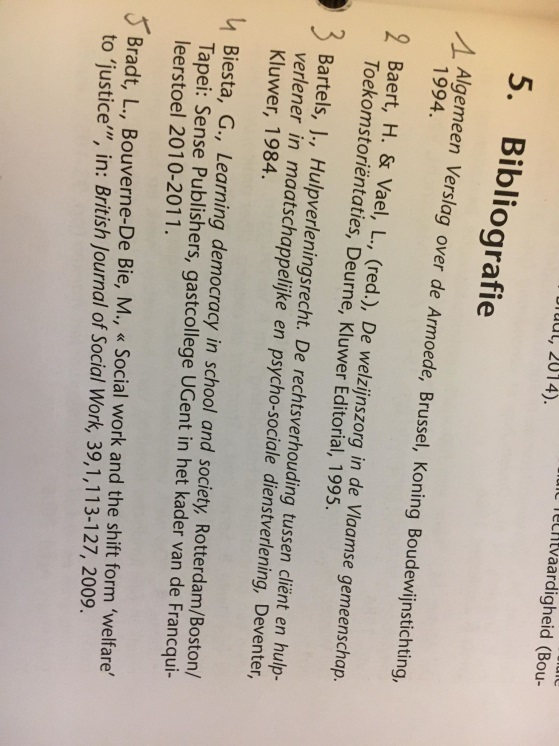 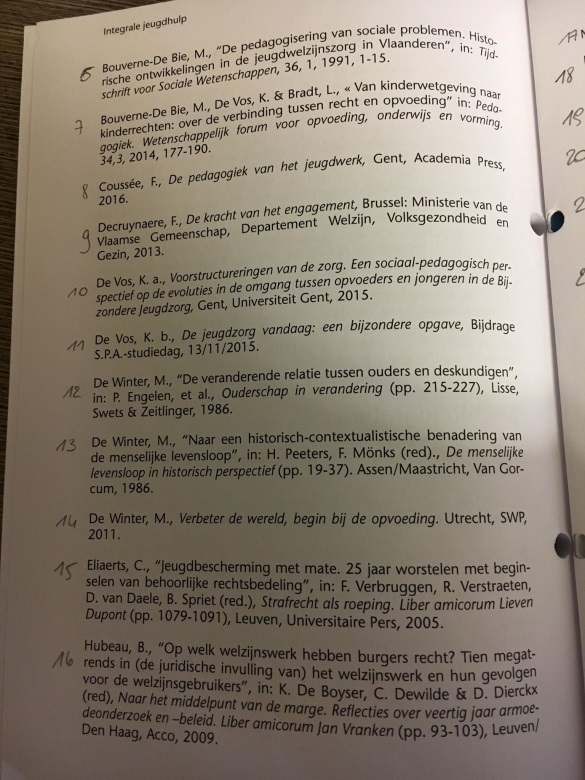 Auteur(s) van je basistekstAndere werken van auteurs van je tekstJean-Pierre VanheeVanhee, J-P, (2013). leerlingenbegeleiding vandaag en morgen. Caleidoscoop, 2013 (4), p. 20-25.Vanhee, J-P,(2008). Het beleid over ‘efficiënte en effectiviteit’ als thema’s in de integrale jeugdhulp. Brussel: politeia.Vanhee, J-P, (Vrijens Caroline) (2010). Implementatie integrale jeugdhulp: onvermijdelijk complex. Brussel: politeia.Jean-Pierre Vanhee heeft veel boeken geschreven, maar het gaat vooral over de integrale hulp, dus het gaat niet echt over verschillende thema’s.Karel de VosDe Vos, K. (2010). Knelpuntdossiers in de integrale jeugdhulp: driemaal alsof. Brussel: Politeia.De Vos, K. (2017). Institutionalisering van een pedagogische paradox: sociaal-pedagogische benadering van de geschiedenis van de jeugdzorg vanaf de Belgische onafhankelijkheid tot aan het decreet Integrale Jeugdhulp van 12 juli 2013. Antwerpen: Garant Uitgevers.De Vos, K. (2014). Vermaatschappelijking van de zorg. Brussel: Politeia.Hij heeft ook heel veel boeken geschreven, hij schreef over zowel de integrale jeugdhulp als de pedagogie en over nog veel andere dingen. De onderwerpen waarover hij schrijft leunen wel heel dicht bij elkaar aan.Ik zocht op limo naar verschillende boeken van hen en dan werkte ik met de APA-stijl door ook nog eens te kijken naar wikidot: info genererensterauteurs ik keek in mijn bronnenlijst vanachteren in mijn boek en zag ik vooral dat Bouverne-De Bie en De Winter M.  vooral voorkwamen in de bronnenlijst. Dan zocht ik op Limo naar andere werken van hen en dit is wat ik vondBouverne –De Bie M. Bouverne-De Bie,M., de relatie (forensisch) welzijnswerk en strafrecht. Sociaal: welzijnsmagazine,2000,10, p. 3-9.De Winter M. 	De Winter,M., kindermishandeling is meer dan een gezinsprobleem: naar een contextuele aanpak van kindermishandeling. Pedagogiek in praktijk magazine, 46, p. 8-12.Het colofon (e.a. plekken in bron) als snelle infoIk heb gekozen voor het boek ‘ verbeter de wereld, begin bij de opvoeding’ van Micha de Winter. Ik zocht op limo  naar de vindplaats van het boek, ik vond het boek in de bibliotheek van Vives Kortrijk. bronvermelding in boek: De Winter, M., verbeter de wereld, begin bij de opvoeding. Utrecht, SWP, 2011.colofon: de uitgever + plaats: Uitgeverij SWP Amsterdamhet jaar van uitgave: 2011De drukker: niet weergegevenSoort papier: niet weergegeven Lettertype: niet weergegeven in het boekISBN 978 90 8850 187 6NUR 840Vormgeving omslag: Arjen Metz, uitgeverij SWPVormgeving binnenwerk: Redactiebureau Ron Heijer, MarkeloVoor- en achterflap: Voorflap: je vind de naam van de auteurde titel van het boekeen illustratieachterflap: een korte samenvatting van wat het boek bevatde uitgeverij van onderende website van de uitgeverij het NUR-nummerISBN-nummerZoek nu verder buiten je basistekstboekenik heb op limo ingetypt: toegankelijkheid + filter: boeken  463 resultatenBreyne, P., (2005). Deuren en vensters steken: (over toegankelijkheid). Brugge: Provincie West-Vlaanderen. Desmet, A. & Knops, G.,(1990). Sociale woningbouw. Bewonersparticipatie en sociale toegankelijkheid. Brussel: Koning Boudewijnstichting.Bombaerts, G., Hillaert, W. & Coussée, F., (2010), Curieuzeneuzepastapot. Diversiteit en toegankelijkheid in het jeugdwerk. Gent: Academia Press. artikels uit vaktijdschriftenik typte op limo in: integrale jeugdhulp + filter: artikels  146 resultatenLeeuwen, H., (2018). Integrale jeugdhulp biedt ‘alles ineen’. Maar wat dan precies?. Kind & adolescent Praktijk, vol. 17 (1), p. 34-36.Mostinckx, J., (2008). Cliëntoverleg integrale jeugdhulp. Sociaal: welzijnsmagazine, Jrg. 29 nr.8, p. 9-10.Meulyzer, D., (2004). Integrale jeugdhulp: het beloofde welzijnsland?. Vlaams tijdschrift voor orthopedagogiek, Jrg. 23 (2004) nr.3, p. 24-27. eindwerkenik zocht via Limo DoKS en typte in: integrale jeugdhulp  28 resultatenVan Lingen, A., (2016). Methodieken en interventies gebruikt door hulpverleners in de integrale jeugdhulp omtrent drugs [online theses]. Diepenbeek: UC Limburg. Geraadpleegd via http://depot.lias.be/delivery/DeliveryManagerServlet?dps_pid=IE9369217. Deben, M., (2014), De bijzondere jeugdzorg: hoe tracht men het –bijzondere’ terug te vinden?: een onderzoek naar de impact van de Integrale jeugdhulp in Vlaanderen [online theses]. Hertogstraat: Katholieke Hogeschool Leuven Hertogstraat. Geraadpleegd via http://depot.lias.be/delivery/DeliveryManagerServlet?dps_pid=IE10381983.Dumortier, J. (2018), herstelgesprekken op een minder verbale manier [online theses]. Tielt: Katholieke Hogeschool VIVES Tielt.  (bij de laatste bronvermelding was er wel een online versie van maar er was een beperkte toegang dus kon ik niet op de URL klikken)onderzoeksliteratuurik zocht op limo in de databank Lirias en ik typte ‘integrale jeugdhulp’ in   36 resultatenPeeters, J., (red.) (2013). Integrale jeugdhulp vanuit een duurzaamheidsperspectief. Handboek integrale jeugdhulp (pp. 1-35). Brussel: Politeia.Verdeyen, V. (2005). De integrale jeugdhulp en de rechtspositie van de minderjarige binnen de integrale jeugdhulp. Tijdschrift voor Wetgeving omnilegie, iss 1, pag. 8-15.Verhoest,K., Van Tomme, N. & Voets, J. (2011). Integrale jeugdhulp: geen brandhout maar steunbalken. Tijdschrift voor sociaal werk en politiek, vol. 37, iss. 3, pp. 30-31.digitale anderstalige bronnenik zocht via Springerlink en typte in ‘integral accessibility’  23,603 results ik heb VanDale gebruikt om integrale toegankelijkheid te vertalenDalvi, M. Q. & Martin, K. M. (1976). The measurement of accessibility: some preliminary results. Transportation, vol. 5, iss. 1, pag. 17-42. Ik zocht via Web Science en typte in ‘public accessibility’  de hoeveelheid resultaten kon ik niet aflezen op het schermDelafontaine, M., Neutens, T. & Van de Weghe, N. (2012). A GIS toolkit for measuring and mapping space-time accessibility from a place-based perspective. International journal of geographical information science. Vol.26, 6, pag. 1131-1154. Davis, L. M., Williams, M. V. & Pitkin Derose, K. (red.) (2011). Understandig the public health implications of Prisoner Reentry in California: State-of-the-State report. Santa Monica: Rand Corp.E-artikels uit kranten, week- of maandbladen, magazinesik zocht via gopress academic en typte in ‘integrale jeugdhulp’  vond resultaten maar er stond niet bij hoeveel resultaten ze precies gevonden hadden. Beenders, R.  & Van Brempt, K. (23, oktober, 2018). Universele toegang tot drinkwater is een mensenrecht dat Europa moet garanderen. Knack.be. geraadpleegd via https://academic.gopress.be/. Leieroos. (09, oktober, 2018). Leieroos viert veertig jaar ijveren voor toegankelijkheid Deinze. Het Nieuwsblad +, 1 pagina. Geraadpleegd via https://academic.gopress.be/. Mertens, B. (21, september, 2018). Lien Degol maakt politiek debuut. HLN +. Geraadpleegd via https://academic.gopress.be/. internet algemeenik zocht via google scholar en typte in: ‘Karel de Vos’  ongeveer 17700 resultatenDe Vos, Karel, Roose, R., & De Bie, M. (2012). Honderd jaar na de kinderbescherming: de institutionalisering van een pedagogische paradox. PANOPTICON, 33(5), pag. 454–469. Hierbij kwam ik op de site van de bib van Ugent en daarbij kon je een document openen met meerdere informatie over het boek. Ik zocht via google books en typte in : ‘Jean-Pierre Vanhee’  2570 resultatenVanhee, J-P., (2014). Dat verandert de zaak: een bijdrage tot de articulatie van integrale jeugdhulp. Brussel: Politeia. Hierbij kan ik niet veel zien. Als ik het boek wil lezen moet ik het echt kopen. Wat ik wel kan zien zijn de bibliografische gegevens en ik kan ook een preview van het boek zien. Vanhee, J-P. & Elias, W. (2010). Leopolg Flam( 1912-1995): een filosoof van gisteren voor een wereld van morgen. Geraadpleegd via https://books.google.be/books?id=P1PMG_FLzGcC&dq=jean-pierre+vanhee&hl=nl&source=gbs_navlinks_s. Bij dit boek is de volledige inhoud te vinden op het internet. beeldmateriaal ik zocht eerst via ITunes U-beeldbank en typte daarin ‘ toegankelijkheid’  1 resultaatParmentier, B. (2016). Toegankelijkheid van evenementen[video]. België: Vives tunes. Ik zocht op Limo en typte in ‘toegankelijkheid’ + filter: audiovisueel materiaal 11 resultatenVan Broeckhoven, J. (1979). Marginaliteit, toegankelijkheid van de media voor de mentaalgehandicapten: proefprojekt Leuven. [video]. Leuven: KU Leuven. Audiovisuele dienst [prod., real., dist.].Ruysschaert, T. (1998). Hoor hoe ik van je hou: 50 liefdesgedichten, verzameld en gelezen door Tine Ruysschaert. [CD]. Tielt: Lannoo. Tine heeft vooral oog voor de toegankelijkheid en de leesbaarheid van gedichten. ContextualiserenOrganisaties (hulp- of dienstverlening):Organisaties/voorzieningenik zocht via sociale kaart en ik typte eens jeugdhulp in( bij 2 eersten) en dan een andere keer toegankelijk ( bij laatste)focus je dan op 1 van de gevonden organisatiesDe organisatie die ik gekozen heb is Tonuso. Tonuso is een vereniging zonder winstoogmerk. Als je op de site klikt dan vind je meteen alle afdelingen van de vzw. Op iedere afdeling kun je meer informatie vinden van de bepaalde afdeling. Onder alle afdelingen vind je de projecten waar de organisatie aan mee helpt. Ik vind de inhoud/vorm heel goed want het is zeer overzichtelijk. Eerst heb je de naam van de vzw en dan heb je een navigatie-knop zodat je makkelijk kunt veranderen van de home naar de afdelingen of naar de projecten. Dat is omdat je alles dus dan makkelijker kan vinden. Aan de onderkant van de site vind je de organisaties die deze site ondersteund hebben en  vind je ook alle organisaties waardoor Tonuso gesubsidieerd en erkend werd daardoor. De doelgroep is niet specifiek vermeldt op de site van Tonuso maar het draait rond jeugdhulp dus dat zal dus bestemd zijn voor de jongeren. Als ik klikte op 1 van de projecten dan vond ik wel dat dit project gericht was tot jongeren tussen de 12 en 18 jaar (die niet meer volledig aansluiten bij het onderwijs of die uitvallen op school/werk). Na verschillende keren doorklinken vond ik dan uiteindelijk toch dat Tonuso een organisatie is voor bijzondere jeugdzorg. Ze zijn erkend door het Vlaams agentschap jongerenwelzijn voor de begeleiding van 163 kinderen/jongeren van 0-18 jaar, hun gezin en hun context. De taal op de site vind ik heel zakelijk. Het is een site voor professionals, er staat ook heel veel informatie op de site dus het is niet dat alles uit de duim gezogen werd. Er staan ook verschillende moeilijke woorden in die te maken hebben met het thema. De identiteitsgegevens vond ik terug als ik op de navigatie-knop klikte op ‘Tonuso vzw’. Bij deze pagina vond ik waar dat zich de maatschappelijke zetel zich bevindt van de organisatie, daarbij vond ik het adres, telefoonnummer en faxnummer. Op deze pagina vond ik ook de contactgegevens, daarbij vond ik het directieteam, administratieve medewerkers van de vzw, ICT-ondersteuning en de logistiek. De betrouwbaarheid van de site ligt zeer laag. Naast de link van mijn website staat er dat deze site ‘niet beveiligd’ is. lijstreferentie volgens APATonuso, centrum voor jeugdhulp. (2014). Informatiefolder. Geraadpleegd via http://www.tonuso.be/wp-content/uploads/2013/07/algemene-folder-tonuso_2014.pdf. Juridische documenten:Ik zocht op de Vlaamse codex naar verschillende documenten over ‘integrale toegankelijkheid’. Er werden 45 artikels in 39 documenten gevonden. Besluit van de Vlaamse Regering houdende de procedureregels voor de subsidiëring van infrastructuur van ziekenhuizen (14 juli 2017). De Vlaamse Codex. Geraadpleegd via https://codex.vlaanderen.be/Zoeken/Document.aspx?DID=1028580&param=informatie&ref=search&AVIDS=1322563.  Ik zocht op de Vlaamse codex naar verschillende documenten over ‘ toegankelijkheid’. Er werden 455 artikels in 318 documenten gevonden. Decreet tot wijziging van artikel 5 van het decreet van 20 maart 2009 houdende de toegankelijkheid van publieke plaatsen voor personen met assistentiehond (2 februari 2018). De Vlaamse Codex. Geraadpleegd via https://codex.vlaanderen.be/Zoeken/Document.aspx?DID=1029060&param=informatie&ref=search&AVIDS=1333705. Besluit van de Vlaamse regering tot wijziging van het besluit van de Vlaamse regering van 22 juli 1993 betreffende de toegankelijkheid en het occasionele gebruik van bossen (24 januari 1996). De Vlaamse codex. Geraadpleegd via https://codex.vlaanderen.be/Zoeken/Document.aspx?DID=1004584&param=informatie&ref=search&AVIDS=. Decreet houdende het beleid en het beheer van de zeehavens (2 maart 1999). De Vlaamse codex. Geraadpleegd via https://codex.vlaanderen.be/Zoeken/Document.aspx?DID=1006592&param=informatie&ref=search&AVIDS=1028047. Decreet houdende de decretale aanpassingen binnen het beleidsdomein Mobiliteit en Openbare werken als gevolg van het bestuurlijk beleid (21 april 2006). De Vlaamse codex. Geraadpleegd via https://codex.vlaanderen.be/Zoeken/Document.aspx?DID=1014598&param=informatie. De maatschappelijke context: politiek/beleid/visie/ middenveld groeperingen:verantwoordelijkheid van jouw themaik zocht op Google op ‘ beleid toegankelijkheid’ en ik vond een site van Inter.Vlaanderen. Inter geeft uitvoering aan het toegankelijkheidsbeleid in Vlaanderen. Ze werken mee aan een samenleving waar elke mens onafhankelijk en gelijkwaardig aan kan deelnemen. Het is belangrijk voor hen dat alle actoren samenwerken en met elkaar afstemmen, zo laten ze iedereen zijn verantwoordelijkheid opnemen. Ze ondersteunen alle overheden, bedrijven of organisaties die een toegankelijkheidsbeleid willen ontwikkelen. Wat ik ook vond is een agentschap van natuur en bos. Dit vond ik door op Google ‘beleid toegankelijkheid’ in te typen en dit vond ik dan weer in de zoekresultaten. Het is een site van de Vlaamse overheid. Ze vinden dat er een duidelijke wetgeving nodig is om zoveel mogelijk mensen toegang te kunnen geven tot bossen en natuurgebieden en verschillende wensen op elkaar af te stemmen. De basisregel is dat voetgangers of iedereen die daarmee gelijkgesteld is, de paden mogen verlaten in alle natuurgebieden van het Agentschap natuur en bos op voorwaarde dat er voor die gebieden geen toegankelijkheidsregeling werd opgemaakt. De aantal zoekresultaten: ongeveer 4480000 actieve maatschappelijke organisaties rond het themaIk typte in op Google ‘ politiek rond toegankelijkheid’ en ik bekwam ongeveer 709000 zoekresultaten. Ik kwam weer op de site ‘inter.vlaanderen’ en daar vond ik de politieke partijen die iets met toegankelijkheid doen. CD&V: zij werken met de 5 pilootgemeenten samen aan een referentiekader, een zelfevaluatie en een charter naar ‘ een toegankelijke stad/gemeente’. CD&V hecht heel veel belang aan toegankelijkheid op lokaal niveau. Er zijn verschillende voorbeelden van initiatieven die CD&V genomen heeft, bijvoorbeeld: het Pastoorbos in Roeselare, Fietsplezier voor iedereen in Genk, de Molmobiel in Mol,… N.V.A vind het contact met de inwoners met een beperking zeer belangrijk. Zij kunnen je wijzen op drempels waar je zelf nooit bij stilstond. De begeleiding van Inter, het Vlaams agentschap toegankelijkheid, wordt sterk gewaardeerd. Zij geven advies, doen screenings, organiseren vormingen en informeren lokale besturen. StatistiekenGevonden statistiekenIk vond op de databank ‘de studiedienst van de Vlaamse regering’ niets terug van statistieken over mijn thema toegankelijkheid. Daarom zocht ik gewoon op Google naar ‘jaaroverzichten toegankelijkheid’. Ik kreeg ongeveer 37700 resultaten. Ik vond een jaaroverzicht op de site iStandaarden en vond dan een jaaroverzicht van toegankelijkheid. Geraadpleegd via: https://www.google.be/search?q=jaaroverzicht+toegankelijkheid&rlz=1C1GCEA_enBE820BE820&oq=jaaroverzicht+toegankelijkheid&aqs=chrome.0.69i59j69i60.7183j0j7&sourceid=chrome&ie=UTF-8. ik vond op de databank ‘de studiedienst van de Vlaamse regering’ weer niets terug van statistieken over mijn thema toegankelijkheid. Daarna zocht ik op Google naar ‘ jaaroverzichten toegankelijkheid’. Ik kreeg ongeveer 37700 resultaten. Ik vond een jaaroverzicht op de site iStandaarden en vond dan een jaar overzicht van toegankelijkheidGeraadpleegd via: file://e-ka-data-s-03.vivesnet.be/users$/r0742554/Downloads/Jaaroverzicht%20toegankelijkheid%20Wlz%202015.pdf. Zoals je ziet zijn deze twee statistieken van hetzelfde onderwerp maar van een verschillend jaar. Ik vond niets anders van statistieken over mijn thema waardoor ik deze twee gekozen heb. Beschrijf kort over welke statistieken/cijfers het precies gaat (doelgroep, periode, onderwerp, wie/waar verzameld,..)Ik bespreek mijn eerste gevonden jaaroverzicht. Het is een jaaroverzicht van het jaar 2016. Dit jaaroverzicht werd afgenomen door het zorginstituut van Nederland. Het onderzoek werd afgenomen van de sectoren verpleging en verzorging, gehandicaptenzorg en geestelijke gezondheidszorg, extramurale en intramurale zorg. Het gaat over de aantal actief wachtenden en de aantal niet- actief wachtenden van zorg. Noteer telkens de verwijzing (lijst-referenties in APA-stijl) naar die gegevensZorginstituut. (2016). Jaaroverzicht toegankelijkheid Wlz 2016 [jaaroverzicht]. Zonder Plaats: zorginstituut Nederland. Geraadpleegd via file://e-ka-data-s-03.vivesnet.be/users$/r0742554/Downloads/Jaaroverzicht%20toegankelijkheid%20Wlz%202016%20(1).pdf. overzicht met cijfers(zorginstituut Nederland,2016, p1)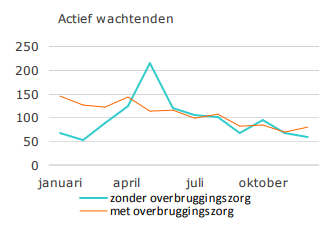 Persoonlijk besluit Gevonden info- zoekresultaten:Ja ik vond voldoende informatie over mijn thema. Mijn thema was heel ruim waardoor je verschillende soorten info kon opzoeken. Het opzoeken van de zoekresultaten verliep eigenlijk niet zo heel vlot. Ik snapte in het begin niet goed hoe ik het moest gaan doen. Hoe verder in de stappen, hoe sneller en makkelijker het verliep, vond ik. Ik heb vooral Limo, Google, KU Leuven gebruikt als zoekmachine. De zoekmachine die ik heel weinig gebruikte was Bing. De zoekstrategie die ik zeker mee neem voor later is die van de bronvermeldingen. Ik vond het interessant om steeds diezelfde strategie te moeten gebruiken en vond het ook interessant om dan steeds te moeten opzoeken in uw vademecum om de juiste bronvermelding te typen. Ik denk wel dat de informatie zeer relevant en betrouwbaar is want van alle sites die Ik gebruikte stond er naast mijn link een slotje, wat betekent dat de site dus beveiligd is. Ook gebruikte ik heel veel gebruik van sites zoals van de Vlaamse overheid. Verloop opdracht – vaardigheden: Mijn SADAN-opdracht verliep in het begin heel moeizaam, ik zag er geen beginnen aan en vond het totaal geen leuke opdracht. Ook snapte ik er niet zo heel veel van maar toen ik begon aan stap 2 vond ik de moed om er aan verder te werken. De rest ging redelijk vlot vind ik persoonlijk. Ja ik denk wel dat ik in het vervolg gerichter en efficiënter op zoek zal gaan naar informatie want we hebben nu verschillende soorten zoekstrategieën ook leren kennen waardoor het dat ook makkelijker zal maken. De vaardigheid om een bronvermelding op te gaan stellen zonder naar het vademecum te kijken zal ik toch nog moeten trainen want als ik nu een bronvermelding moest opstellen dan was het vademecum wel noodzakelijk. Kritisch op zoek gaan naar informatie is denk ik wel 1 van mijn sterke punten. Ik heb geleerd dat je veel informatie kunt vinden op limo en op de verschillende soorten databanken zoals de Vlaamse codex, academic gopress,… Vroeger maakte ik enkel gebruik van Google (wikipedia,..) maar nu merk ik dat je meer betrouwbare en relevante resultaten vind op de andere databanken. Publieke toegankelijkheid in GoogleSoort bronAantalTotaal zoekresultaten365000 --> ik heb publieke toegankelijkheid ingetikt in GoogleBoek2650 --> op google, filter boekenartikel krant3310 --> op google, filter nieuwssite concrete organisatie…afbeeldingVideo2410 --> op google , filter video’s eindwerk6970 --> op google ingetikt ‘ eindwerk publieke toegankelijkheidhoofdstuk uit boek…enzovoort = vul gerust aan met soorten die jij vond…Integrale toegankelijkheidSoort bronAantalTotaal zoekresultaten644000 (intypen ‘integrale toegankelijkheid’ in Google)Boek2540 (Trefwoord intypen in google en dan filter gebruiken boeken)artikel krant2410 ( intypen op google en dan filter ‘nieuws’site concrete organisatie…afbeelding Niet vermeldVideo14 resultaten (intypen op google en dan filter ‘video’s’ eindwerkNiet vermeldhoofdstuk uit boek…enzovoort = vul gerust aan met soorten die jij vond…openbaarheidSoort bronAantalTotaal zoekresultaten1 020 000 (intypen ‘openbaarheid’ op google en dan filter ‘alle’)Boek89800 ( intypen google en dan filter Boeken)artikel krant14100 (filter ‘nieuws’)site concrete organisatie…afbeelding Niet vermeldVideo7040 ( filter video’s)eindwerkhoofdstuk uit boek…enzovoort = vul gerust aan met soorten die jij vond…Publieke toegankelijkheidSoort bronAantalTotaal zoekresultaten51 resultaten  in limoartikel krant32 resultatenBoek13 resultatenWebsite…onderzoeksrapport…VideoGeen resultateneindwerk3 resultaathoofdstuk uit boek…enzovoort = vul aan / pas aan volgens jouw geselecteerde soorten…

Integrale toegankelijkheidSoort bronAantalTotaal zoekresultaten49 resultaten artikel krant16 resultatenBoek11resultatenWebsite…onderzoeksrapport…VideoGeen resultateneindwerk3 resultaathoofdstuk uit boek12 resultatenenzovoort = vul aan / pas aan volgens jouw geselecteerde soorten…

openbaarheidSoort bronAantalTotaal zoekresultaten4109 resultatenartikel krant652boek533website…onderzoeksrapport…videoeindwerk34hoofdstuk uit boek11enzovoort = vul aan / pas aan volgens jouw geselecteerde soorten…

BJBHoe: ik heb op de sociale kaart gezocht naar BJB, deze informatie heb ik daarbij gevonden: Bureau voor juridische bijstand Contactgegevens: Adres: Regentschapsstraat 63, 1000 BrusselTelefoon: 025198468 of 025115045Online: http://www.baliebrussel.beE-mail: bjb@baliebrussel.beAlgemene werking :Juridische eerstelijnsbijstand: praktische inlichtingen, juridische informatie, eerste juridisch advies, verwijzing naar een advocaat, instantie of organisatie
- TELEBALIE: juridische informatie en eerste advies per telefoon
- Juridische tweedelijnsbijstand (vroegere pro Deo): omstandig juridisch advies en bijstand en vertegenwoordiging door een advocaat al dan niet in het kader van een procedure (geheel of gedeeltelijk kosteloos)Doelgroep : Juridische eerstelijnsbijstand: voor iedereen
- TELEBALIE: voor iedereen
- Juridische tweedelijnsbijstand: personen met een laag inkomen of zonder inkomen (inkomensgrenzen)Link informatie: https://www.desocialekaart.be/bureau-voor-juridische-bijstand-502952 Cachet vzwHoe: ik zocht eerst op de sociale kaart naar Cachet vzw maar daar vond ik geen informatie van deze vzw. Dan zocht ik via de zoekmachine Google en vond ik deze informatie: Contactgegevens: Adres: Fernand Demetskaai 55 - 1070 AnderlechtTelefoon: 024352840Gsm: 0471911404E-mail: contact@cachetvzw.beAlgemene werking : Cachet is een netwerk voor mensen zoals ons: mensen die met jeugdzorg te maken hebben gehad en die zich niet herkennen in de stereotypen van slachtoffer of crapuul. Samen willen we een ander beeld tekenen: een beeld waarbij naast miserie optimisme staat, waarbij klacht kracht wordt, waarbij we onze ervaringen niet wegstoppen, maar gebruiken om andere jongeren, de hulpverlening, de publieke opinie en het beleid te inspireren.Doelgroep :Cachet is een organisatie door en voor jongeren met een ervaring in de jeugdhulpverlening. De initiatiefnemers van Cachet willen op een positieve manier aan de slag met hun ervaringen in de jeugdhulp en hebben daarom in 2011 Cachet vzw opgericht.Link informatie: http://cachetvzw.be/ Huub Pijnenburg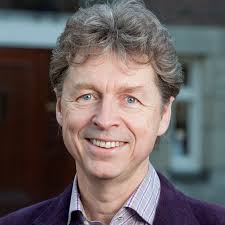 Hoe: eerst typte ik zijn naam in op de sociale kaart maar daar werden geen resultaten gevonden. Daarna zocht ik hem op op Google. Korte uitleg: senior onderzoeker/adviseur bij Praktikon. Hij studeerde in 1983 af als ontwikkelingspsycholoog aan de Katholieke Universiteit Nijmegen loopbaan als praktijkonderzoeker waar hij in 1986 werd aangesteld als hoofd van de afdeling Onderzoek en Ontwikkeling. Eind 2016: overdraging van lector schapSindsdien: zelfstandig adviseur bij PraktikonLink van waar ik de uitleg vond: http://www.praktikon.nl/over-ons/dr-huub-pijnenburg/ Bron van foto: Remote.com J.D van der Ploeg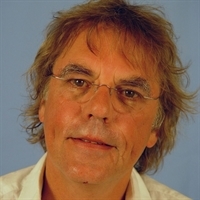 Hoe: eerst via sociale kaart maar daar vond ik niets, dan heb ik gezocht via Google. Uitleg van hemzelf vond ik via zijn officiële website maar daar vond ik ook niet zo heel veel informatie over.Korte uitleg: Jan Dirk van der PloegHij is Emeritus hoogleraar orthopedagogiek aan de universiteit van Leiden1990: ontwikkelde het meervoudig risicomodel1996: oprichter van het tijdschrift International journal of Child & Family WelfareBron van foto: https://www.wur.nl/nl/Personen/Jandouwe-prof.dr.ir.-JD-Jandouwe-van-der-Ploeg.htm Karel de Vos Hoe: ik zocht via google naar Karel De Vos. Informatie vond ik ook niet echt over hem, dit is wat ik vondKorte uitleg: ik vond niet echt veel uitleg over Karel. Enkel dat hij les geeft aan de universiteit van Gent op de faculteit psychologie en pedagogische wetenschappen – vakgroep sociaal werk en sociale pedagogiek Foto:  GEEN RESULTATEN VAN FOTO’S VAN KAREL DE VOS Link van informatie: https://telefoonboek.ugent.be/nl/people/802001447861 Michel Foucault 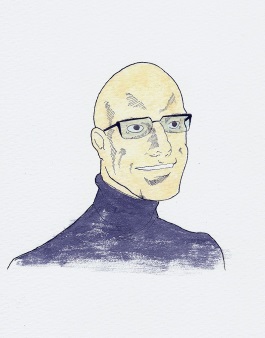 Hoe: via Google zocht ik zijn naam op, er was een hele wikipedia-pagina van hem. Daar zocht ik relevante informatie: Korte uitleg: Frans filosoof Bekend vanwege zijn politiek activisme in de jaren 70-80  en via zijn analyses in de politieke filosofie via begrippen disciplinemaatschappij,..Geboren in Poitiers op 15 oktober 1926Overleden in Parijs op 25 juni 1984Stroming: structuralisme en poststructuralismeBron van foto: https://nl.wikipedia.org/wiki/Michel_Foucault#/media/File:Michel_Foucault.jpg Link van informatie: https://nl.wikipedia.org/wiki/Michel_Foucault Nussbaum Martha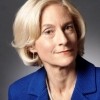 Hoe: via Google zocht ik naar Nussbaum, ik kwam terecht op heel veel informatie, ik koos voor de website filosofie.nl en vond deze informatie: Korte uitleg: Geboren op 6 mei 1947 in New YorkZe schreef veel over emoties. Ze grijpt daarbij terug op de stoïcijnse traditie van Epitectus en anderen. Schaamte en wraak zijn irrationeel, betoogt ze conform de leer van Stoa. Angst en boosheid kunnen bv heel functioneel en gepast zijn.Haar functie: Amerikaans filosofe en hoogleraar rechtsfilosofie en ethiek aan de universiteit van ChicagoStroming: analytische filosofieBron van foto + link van informatie: https://www.filosofie.nl/martha-nussbaum.html Extra link informatie: https://nl.wikipedia.org/wiki/Martha_Nussbaum constellatieHoe: via de online woordenboek Van Dale Stand van hemellichamenStand van zakenHolistischHoe: via de online woordenboek Van Dale geen resultatenDaarna typte ik het woord in via Google en vond ik op de site van encyclo.nl: AlomvattendKijken naar het geheel en niet naar de som van verschillende onderdelen waarvan iets is opgebouwd. interactionismeHoe: via de online woordenboek Van Dale   geen resultatenDaarna typte ik het woord in via encyclo.nl en dit was de betekenis: Een benadering binnen de sociologie waarin de studie van de interactie tussen individu(en) centraal staat. Belangrijk uitgangspunt: deze interactie zowel de samenleving als het functioneren en de identiteit van individuen daarbinnen verklaart. pertinentHoe:  via de online woordenboek Van Dale geen resultatenDaarna typte ik het woord in via Google en vond ik op de site van encyclo.nl Stellig, afdoend: Bv: “hij weigerde pertinent beslistSerendipiteitHoe:  via encyclo.nl Het verschijnsel dat men een grote en waardevolle ontdekking doet terwijl men op zoek is naar iets heel andersVoorbeeld: de ontdekking van de penicilline door FlemingIntegratief Hoe: via encyclo.nlVolledigGeheelDingen combineren zodat deze elkaar aanvullen of een geheel vormen. Bron 1:hoe: ik zocht op limo – ik typte in: algemeen verslag over de armoededaarna vond ik dat er een boek over bestond waarbij het adres overeenkwam met die van op de bron. Vindplaats: VIVES Campus Kortrijk   Bib 1e verdieping   339.11  Bron 2: Hoe: Ik zocht op limo – typte “de welzijnszorg in de Vlaamse gemeenschap, toekomstoriëntaties” in en vond dit:Vindplaats:  er waren geen bezit gegevens gevonden. Vindplaats in andere instellingen: KU Leuven Bibliotheken psychologie en pedagogische wetenschappen +67.20 WELZ 1990  Thomas More campus Sanderus KVHB: 03.01 72-2 Vlaams parlement library magazijncollectie: 661 1 H LENS 1990Bron 3: Hoe: Ik zocht op limo “hulpverleningsrecht. De rechtsverhouding tussen cliënt en hulpverlener in de maatschappelijke en psychosociale dienstverlening” en vond dit: Vindplaats:  er waren geen bezit gegevens gevondenVindplaats in andere instellingen:KU Leuven bibliotheken psychologie en pedagogische wetenschappen: +77.00  BART 1984KU Leuven bibliotheken rechtsgeleerdheid: 2C MED 1 NL BART 1984Bron 4: Hoe: Op limo: “ learning democracy in school and societyVindplaats: online – springer link https://link-springer-com.zuid.vives.ezproxy.kuleuven.be/book/10.1007%2F978-94-6091-512-3 Bron 5:Hoe: Op limo: “ social work and the shift form ‘welfare’ to ‘justice’Vindplaats: geen vindplaatsVindplaats op andere instellingen: Doordat ik geen vindplaats vond op limo, ging ik op zoek naar iets op google Scholar. Daar vond ik dit een pdf bestand ‘researchgate’ met daarin het hele artikelDit is de link waarop ik het vond: file:///C:/Users/User/Downloads/BradtBouverne-DeBieBJSW.pdf Bron 6:Hoe: Ik zocht via limo achter deze bron maar vond niets. Ik heb verschillende deeltjes opgezocht maar steeds vond hij geen resultaten daarom zocht ik ook eens op google scholar. Daar vond ik niet het specifieke tijdschrift maar vond wel een link naar de titels. Maar niet veel meer. Bron 7:Hoe: Eerst op limo: geen zoekresultatenDaarna op google scholar: “ van kinderwetgeving naar kinderrechten: over de verbinding tussen recht en opvoeding”: zoekresultaat!Vindplaats: google scholarIngentaconnect.com ( je kunt het artikel downloaden)Link: https://www.ingentaconnect.com/content/aup/pedagog/2014/00000034/00000003/art00002 Bron 8: Hoe: Eerst zoeken op limo: “ de pedagogiek van het jeugdwerk – coussée”Vindplaats: Vives campus Kortrijk bib 1e verdieping: 362.81Bron 9: Hoe: Ik zocht op limo ‘de kracht van het engagement Decruynaere’Daarna op google scholarVindplaats: er waren geen bezitsgegevens gevonden op limo op google scholar vond ik ook niet de specifieke bron maar er waren wel een tal van verwante artikels aanwezigBron 10:Hoe: Op limo: geen zoekresultatenDaarna op google scholar: daar vond ik wel resultatenVindplaats: universiteit van Gent Je kunt het document downloaden op de site van de bib van de universiteit van GentLink: https://biblio.ugent.be/publication/6971500Bron 11:Hoe: Ik zocht zowel op limo als op Google scholar maar vond geen relevante resultatenBron 12:Hoe: ik zocht op limo + keek op google scholar en daar waren er wel sporen van maar vond ik geen plaats van het werkBron 13: Hoe: Ik zocht op limo: ‘ de menselijke levensloop in historisch perspectief ‘ dit is dus het boek waar het hoofdstuk instaat. Vindplaats: groot seminarie rolduc GROL 159.922.6 MENS 1986KU Leuven bibliotheken campus Kulak Kortrijk KOHU: bibliotheek humane wetenschappen: 314(09)1986 PEETKU Leuven bibliotheken psychologie en pedagogische wetenschappen PBIB: +27.50 PEET 1986Bron 14:Hoe: Ik zocht op limo “ de winter, m, verbeter de wereld, begin bij de opvoeding. Utrecht”Vindplaats:Vives campus Kortrijk bib gelijkvloers: 432 Bron 15: Hoe: Ik zocht eerst het stukje tekst in het boek maar dit vond ik niet op limo. Ik vond wel het boek zelf waarin het zou staan. Vindplaats: KU Leuven bibliotheken artes universiteitsbibliotheek MAGA5: magazijn X20561 31 BKU Leuven bibliotheken campus Kulak Kortrijk KORE: rechtsbibliotheek 343 2005 VERBKU Leuven bibliotheken rechtsgeleerdheid RBIB: rechtsgeleerdheid kelder a PENOrganisatie/voorzieningWat? Tonuso – centrum voor jeugdhulpBiedt hulp aan gezinnen waarin zich problemen voordoen bij de opvoeding van kinderen. Samen met deze jongeren, hun ouders en mensen uit hun omgeving, wordt gewerkt aan hun welzijn. Er zijn 2 afdelingen actief in het Brussels Hoofdstedelijk Gewest:De Kom-aidDe Plan-aidCentrum voor integrale gezinszorg Ten AnkerGericht tot gezinnen en gezinsleden waarvan het gezin functioneren ernstig bedreigd wordt.Doel: gezinstoestand stabiliseren en/of verbeteren, vertrekkende vanuit de hulpvraag en probleemomschrijving van het gezin. De begeleiding is in het bijzonder gericht op: zwangerschap, ouder-kind relatie, hechtingsproblemen, emotionele beschikbaarheid,… Werkvormen: Residentieel of mobielIN-Gent – afdeling toegankelijkheidondersteunen van Gentse voorzieningen uit de social profit door het aanbieden van sociaal tolken en sociaal vertalen. Advies, coaching en procesbegeleiding bij de ontwikkeling van een diversiteits- en taalbeleid. 